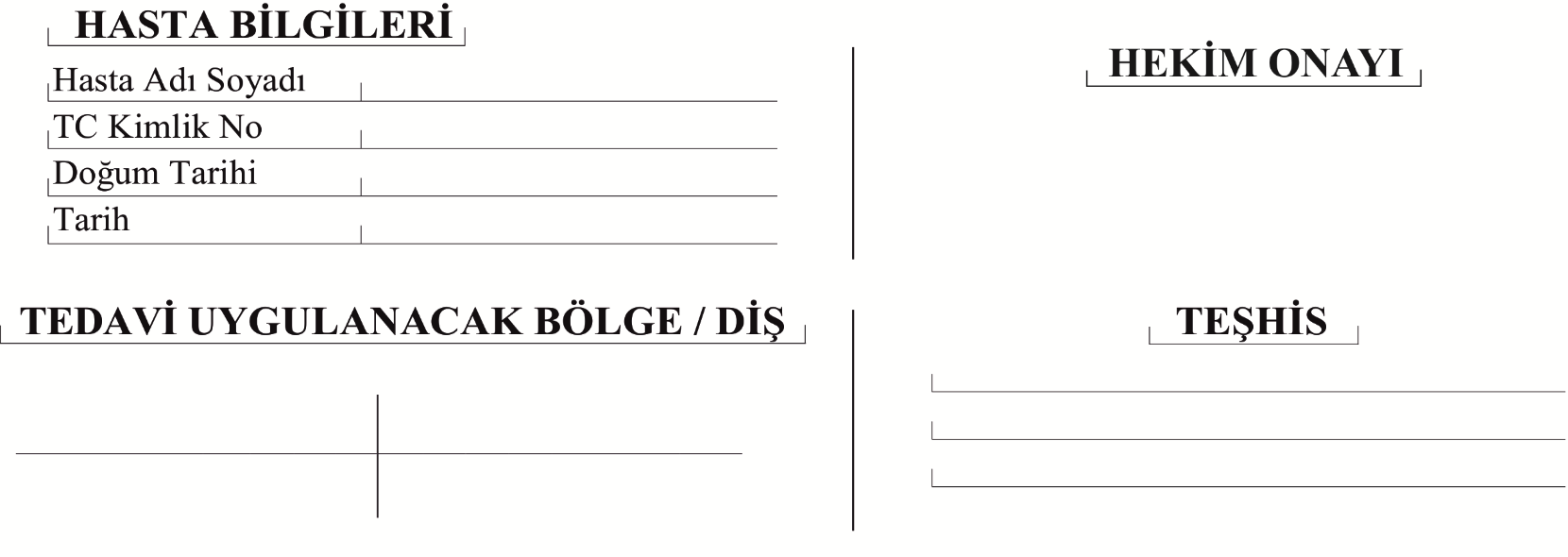 (LÜTFEN AŞAĞIDAKİ BOŞLUĞA ‘Bu Onam Formunu, Okudum ve Anladım’ YAZARAK İMZALAYINIZ)…………………………………………........……………………………………………………........................................................................…….Çene Yüz ProtezleriÇene yüz protezleri doğuştan olan ya da kanser, kaza gibi nedenlerle oluşan çene ve orta yüz bölgesi defektlerinde (eksiklik veya kayıp) kaybedilen estetiğin yanında çiğneme, yutkunma, solunum gibi işlevleri yeniden kazandırmak amacıyla yapılan protezlerdir. Protez hastanın durumu ve özelliğine göre ağız içi hareketli (bölümlü veya tam protezler), sabit protezler ve implant destekli protezlerden bir veya birkaçının bir araya getirilmesi ile hekiminiz tarafından tasarlanır. Hareketli protezler, sabit protezler ve implant destekli protezler için açıklanan bilgiler ve sorunlar, bu tip protezler için de geçerlidir. Hastadaki kaybın durumuna göre ağız içi protezlerden başka, yüz bölgesi için ayrı bir protez yapılması veya her iki tip protezin birbiri ile bağlantılı hale getirilmesi ONAY:Botoks Uygulamaları                                                                                                                                                                                              Botoks hemipleji (tek taraflı felç), parapleji (bacaklarda felç), tetrapleji (kollar ve bacaklarda felç), serebral palsi (doğumsal beyin felci) gibi durumlarda bölgesel kasılmaların tedavisinde kullanılan etkili bir tedavidir. Botoks uygulamasında kullanılan madde, Clostridium botulinum adlı bakteri tarafından salgılanan bir proteindir. Bu madde sinirlerden kaslara olan elektriksel iletiyi bloke ederek, uygulanan bölgedeki kasın fonksiyonunu geçici olarak azaltır veya yok eder. Botoks hemipleji (tek taraflı felç), parapleji (bacaklarda felç), tetrapleji (kollar ve bacaklarda felç), serebral palsi (doğumsal beyin felci) gibi durumlarda kasılmalarda fayda sağlamayabilir, geçici fayda sağlayabilir ve etkileri geç başlar Botoks maddesi çok ince uçlu özel iğneler ile birkaç noktadan kas içine enjekte edilir.Hasta yatar veya, yarı oturur pozisyona getirilir. Enjeksiyonlar, 30 G’lık iğnelerle kas içine 30 - 45 derecelik açıyla uygulanır. Her noktaya ortalama doz doktor tarafından enjekte edilir (Bu dozu doktorunuz değiştirebilir). Tüm uygulama 10-15 dakika sürer. Botoks’un etkisi uygulamadan 3-7 gün sonra başlar ve bu etki dört-altı ay devam eder. Uygulamaların sayısı arttıkça Botoks’un etkisi artabilir. Botoks 15 yıldır estetik amaçlı olarak kullanılmaktadır. Kas hastalıklarında kullanımı ise çok daha eskiye dayanmaktadır. Amerikan ilaç araştırma dairesi FDA’nın da onayladığı Botoks tüm dünyada yaygın olarak kullanılmaktadır.Allerjik değildir. Hassasiyet için teste gerek yoktur.Alternatifi: Fizik Tedavi ve Rehabilitasyon, Kas gevşetici, İlaçlar. İşleminiz yapılmazsa: İlgili kas ve Pigmentlerde yeterli gevşeme sağlanması güçleşebilir, eklem çevresinde ve kaslarda kontraktur gelişebilirONAY:Laminate (Lamina) Vener KronlarPorselen laminate vener kronlar, genellikle dişin ön yüzü ile sınırlı kalan, diş renginde özel yapıştırıcılarla yapıştırılan, çok ince porselen tabakalardır. Estetik amaçlarla, örneğin dişin şeklini, pozisyonunu, rengini düzeltmek gibi, uygulanır. Dişin ön yüzünden 0.5 mm’den daha az ve mine seviyesi sınırlı kalmak kaydı ile madde kaldırılır. Dişin tamamının kaplandığı kronlara göre çok daha az diş yapısı kaldırılsa da, mineden aşındırma yapıldığında durum geri dönüşümsüzdür.Tedaviden Beklenenler: Uygulanan dişlerde estetiğin düzeltilmesi ve düzenlenmesi (renk, şekil, pozisyon vb), çok az diş dokusunun kaldırılarak, diş yapılarının korunması, metal içermeyen estetik malzemelerle (porselen, zirkon gibi), doğal dişe en yakın görünümün elde edilmesi. Önerilen Tedavi Uygulanmazsa: Dişin tümünün kesilmesini gerektiren kronlar (kaplamalar) yapılır.ONAY:Karşılaşılabilecek Problemler ve RisklerÇene Yüz ProtezleriYüz protezi kulak, burun, göz ve yüz alanlarına uygulandığında estetik yeterince sağlanamayabilir.Bu tür protezlerin yapım aşamaları uzun, karmaşık ve zordur. Yapım aşamasında tekrar eden randevulara gelmeniz gerekebilir.Yeni protezlere alışma ve uyum gösterebilmede, vakanın özelliğine göre zorlanma ve başarısızlık olasılığı vardır ve tedavide başarı garanti edilemez.Protezin yapımında kullanılan maddelerin özelliğine ve dış etkenlere bağlı olarak protezin esnekliği, tutuculuğu, boyutu ve rengi değişebilir.Bu tür protezleri, özellikle dokularda bir yandan iyileşme ve/veya tekrar eden ameliyatlar olduğunda yenilemek ve/veya bazı değişik- likler yapmak gerekebilir.Alerjik etki yaratabilir.Protezin kullanımı, bakımı ve kontrolleri ile ilgili önerilere mutlaka uymanız gerekir. Kuralına uygun kullanılsa bile protez malzemesinde bir süre sonra değişiklikler meydana gelebilir ve yenilenmesi gerekir. Yenilenmesi durumunda mali bedeli hasta tarafından karşılanır.Özellikle konuşmanın etkilendiği vakalarda konuşma eğitiminin alınması önerilir.Botoks UygulamalarıEnjeksiyon bölgesinde kızarıklık, morluk, şişlik(1-2 gün) nadiren sürebilir. Geçici Baş ağrısı Ptozis(göz kapağı düşüklüğü): zamanla düzelir. Alerji yapar mı? Laminate (Lamina) Vener KronlarDişin ön yüzünden yapılan aşındırmalar sonucu geçici bir süre ya da daimi olarak dişler hassas hale gelebilir. Dişlerde sıcak-soğuk hassasiyeti gelişebilir. Bazı durumlarda dişlere kanal tedavisi yapılması gerekebilir.Kullanım sırasında kırıklar ve çatlaklar oluşabilir. Bu durumda tamiri mümkün olmayabilir. Değiştirilmesi ya da tüm dişi kaplayan kronların yapılması gerekebilir.Doğal dişlerle tam bir renk uyumu sağlanmayabilir. Ayrıca belirli bir süre kullanımdan sonra renklerinde değişikler meydana gelebilir. Bu kronlar yapıştırılmadan önce renk, form ve estetik konusunda hekiminize onay vermeniz gerekir. Bir kere yapıştırıldıktan sonra bu kronlarda renkle ilgili değişiklik yapmak mümkün değildir.Bu protezler bazı durumlarda dişten ayrılabilir. Bu kronları hekiminizin önerileri doğrultusunda dikkatli kullanmanız gerekir. Diş gıcırdatma, diş sıkma, travma, kalem gibi yabancı cisim ısırma alışkanlıkları bu kronların dişten ayrılma riskini artırır. Tekrar yapıştırma işlemleri kullanılan yapıştırıcıların özel olması nedeniyle hastaya ek bir maliyet getirebilir.Laminate vener kronların uygulandığı ağız hijyeninize dikkat etmediğiniz, sağlıklı bir diyetle beslenmediğiniz, hekiminize düzenli  kont rollere gelmediğiniz ve ağız hijyeninin sağlanmasında hekiminizin önerilerini dikkatli bir şekilde yerine getirmediğiniz taktirde, çürük ve dişeti hastalıkları meydana gelebilirAdı SoyadıTarihİmzaHasta/Hastanın Yasal Temsilcisi-Yakınlık DerecesiCerrahi KonsültanProtetik KonsültanTercüman (Kullanılması Halinde)